§873-A.  Amended annual report of registered or foreign limited liability partnership1.  Amended annual report.  If the information contained in an annual report filed under section 873 has changed, a limited liability partnership may, if it determines it to be necessary, deliver to the Secretary of State for filing an amended annual report to change the information on file.  The amended annual report must be executed as provided by section 873, subsection 3, paragraph A.[PL 2003, c. 631, §79 (NEW).]2.  Contents.  The amended annual report must set forth:A.  The name of the registered or foreign limited liability partnership and the jurisdiction of its organization;  [PL 2003, c. 631, §79 (NEW).]B.  The date on which the original annual report was filed; and  [PL 2003, c. 631, §79 (NEW).]C.  The information that has changed and the date on which it changed.  [PL 2003, c. 631, §79 (NEW).][PL 2003, c. 631, §79 (NEW).]3.  Period for filing.  An amended annual report may be filed by the limited liability partnership after the date of the original filing and until December 31st of that filing year.[PL 2003, c. 631, §79 (NEW).]SECTION HISTORYPL 2003, c. 631, §79 (NEW). The State of Maine claims a copyright in its codified statutes. If you intend to republish this material, we require that you include the following disclaimer in your publication:All copyrights and other rights to statutory text are reserved by the State of Maine. The text included in this publication reflects changes made through the First Regular and First Special Session of the 131st Maine Legislature and is current through November 1. 2023
                    . The text is subject to change without notice. It is a version that has not been officially certified by the Secretary of State. Refer to the Maine Revised Statutes Annotated and supplements for certified text.
                The Office of the Revisor of Statutes also requests that you send us one copy of any statutory publication you may produce. Our goal is not to restrict publishing activity, but to keep track of who is publishing what, to identify any needless duplication and to preserve the State's copyright rights.PLEASE NOTE: The Revisor's Office cannot perform research for or provide legal advice or interpretation of Maine law to the public. If you need legal assistance, please contact a qualified attorney.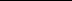 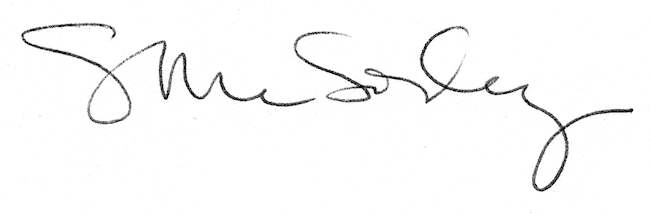 